Účastnická smlouva„Centrální nákup kancelářského papíru 2021-2022 pro Vlastivědné muzeum Jesenicka, příspěvkovou organizaci, bez požadavku na poskytování náhradního plnění“uzavřená podle § 1746 odst. 2 zákona č. 89/2012 Sb., občanský zákoník, ve znění pozdějších předpisůmezi smluvními stranami:1. smluvní stranaNázev:			Vlastivědné muzeum Jesenicka, p. o. Sídlo:				Zámecké náměstí 1, 790 01  JeseníkIČO: 				64095410DIČ: 	 			Zastoupen(a/o):		Mgr. Pavlem Rušarem, ředitelemBankovní spojení:		ČSOB, č. ú. 277886553/0300Identifikace datové
schránky:			xbnmakv(dále též „Objednatel“)a2. smluvní stranaObchodní firma/jméno:	SMERO, spol. s r.o.Sídlo:				Rajhrad, Odbojářů 695, PSČ 66461IČO: 				25527886DIČ: 				CZ25527886Zastoupen(a/o):	Michalem Smetanou, jednatel, zastoupen na základě plné moci ze dne 22. 2. 2021 Liborem JanouškemBankovní spojení: 	UniCredit Bank Czech Republic and Slovakia, a.s.	č.ú.: .2102530124/2700Spisová značka:		C 30553 vedená u Krajského soudu v BrněEmail:				janousek.l@smero.czIdentifikace datovéschránky:	vgd2zhi(dále jen „Dodavatel“)oba společně dále jen „smluvní strany“PreambuleTato účastnická smlouva (dále též jen „smlouva“) je mezi smluvními stranami uzavírána na podkladě Rámcové smlouvy „Centrální nákup kancelářského papíru 2021-2022 bez požadavku na poskytování náhradního plnění“ uzavřené dne 23. 02. 2021 mezi Dodavatelem, Centrálním zadavatelem a Objednateli (dále jen „Rámcová smlouva“).Předmět smlouvyDodavatel se touto smlouvou zavazuje poskytovat Objednateli dodávky kancelářského papíru (dále také „zboží“) dle specifikace Rámcové smlouvy a Objednatel se zavazuje za řádně a včas dodané zboží zaplatit Dodavateli sjednanou cenu. Doba, místo a způsob předání dodávkyDodávky zboží dle této smlouvy realizované na základě Rámcové smlouvy se Dodavatel zavazuje předat Objednateli nejpozději do 5 pracovních dnů ode dne potvrzení listinné nebo elektronicky učiněné žádosti (objednávky) Objednatele Dodavatelem (v souladu s čl. 3. odst. 3.3. Rámcové smlouvy). Dodavatel je povinen potvrdit objednávku Objednateli prokazatelným způsobem (např. e- mailem) nejpozději do 1 pracovního dne ode dne jejího obdržení. Dodavatel v potvrzení uvede i specifikaci zboží, které na základě objednávky Objednateli dodá. Dodací lhůta se tímto počítá ode dne potvrzení objednávky Dodavatelem.  Objednávky ze strany Objednatele odesílají oprávnění zaměstnanci Objednatele uvedení v Příloze č. 1 této smlouvy. Řádné předání a převzetí zboží bude stvrzeno záznamem o poskytnutí plnění (Dodací list) podepsaným oběma smluvními stranami včetně otisku razítka smluvních stran a uvedení data předání a převzetí zboží.  Za Objednatele jsou k jeho podpisu oprávněni zaměstnanci uvedení v Příloze č. 1 této smlouvy. Dodací list se vyhotoví ve dvou stejnopisech po jednom pro každou ze smluvních stran.Dodavatel je povinen předat zboží na pracovišti Objednatele uvedeném v objednávce. Jedná se o pracoviště na níže uvedených adresách: Zámecké náměstí 1, 790 01  JeseníkBeskydská 1301/2, 790 01  JeseníkLidická 94, 790 70  JavorníkPriessnitzova 175, 790 01  JeseníkDodávky zboží lze za písemného souhlasu obou smluvních stran uskutečnit i  do jiného místa určeného Objednatelem.Objednávky bude Objednatel činit elektronicky (např. e-mailem) nebo listinou formou na kontaktní údaje Dodavatele uvedené v Příloze č. 2 této smlouvy.Objednávky s plněním přesahujícím limitní částku 100 000 Kč (včetně DPH), budou obsahovat formulaci: „Objednatel (příjemce zdanitelného plnění) si vyhrazuje právo uplatnit institut zvláštního způsobu zajištění DPH podle § 109a zákona o DPH vůči nespolehlivým plátcům podle § 106a zákona o DPH a dále i v případě naplnění kritérií uvedených v § 109 odst. 1 a 2 zákona o DPH. Tato úhrada DPH v termínu splatnosti bude považována za splnění části závazku ve výši DPH příjemcem zdanitelného plnění“.Povinnosti smluvních stranPráva a povinnosti smluvních stran výslovně neuvedená touto smlouvou se řídí Rámcovou smlouvou a platným právním řádem České republiky, zejména pak příslušnými ustanoveními občanského zákoníku.V případě rozporu mezi ustanoveními této smlouvy a Rámcové smlouvy mají přednost příslušná ustanovení Rámcové smlouvy.Ujednání o ceně ZBOŽÍCena zboží je stanovena ve výši uvedené v Příloze č. 2 Rámcové smlouvy.Cena sjednaná v čl. 4. odst. 4.1. této smlouvy je cenou konečnou a závaznou a Dodavatel není oprávněn tuto částku překročit. Sjednaná cena zboží zahrnuje veškeré a konečné náklady spojené s plněním. Splatnost ceny, způsob fakturace, náležitosti faktur a ostatní ustanovení týkající se ceny zboží a platebních podmínek jsou upraveny v čl. 7. Rámcové smlouvy. Dodavatel není oprávněn Objednateli účtovat cenu dopravy v případě, že hodnota jednotlivé objednávky zboží bude činit alespoň 1 000 Kč s DPH. Záruční doba, odpovědnost za vady, podmínky reklamace Dodavatel odpovídá za výkon všech činností a plnění závazků dle této smlouvy s veškerou péčí řádného hospodáře.Dodavatel poskytuje na dodané zboží dle této smlouvy záruku za jakost sjednanou po dobu uvedenou v čl. 9. Rámcové smlouvy ode dne převzetí zboží Objednatelem. Objednatel je povinen vady zboží reklamovat u Dodavatele bez zbytečného odkladu po jejich zjištění, nejpozději však do konce záruční doby, a to písemnou reklamací s popisem zjištěných vad. Zjevné vady zboží oznamuje Objednatel Dodavateli ihned po jejich zjištění, nejpozději do 24 hodin od předání a převzetí zboží. Dodavatel je povinen tyto vady na svůj náklad bez zbytečného odkladu (nejpozději do 2 pracovních dnů) odstranit výměnou zboží.V ostatním se použijí ustanovení čl. 3. a 9. Rámcové smlouvy.SankceV případě porušení povinností stanovených touto smlouvou, právními předpisy nebo povinností stanovených Rámcovou smlouvou, které jsou přímo aplikovatelné na plnění dle této smlouvy, jsou smluvní strany povinny hradit sankce ve smyslu čl. 10. Rámcové smlouvy. Ostatní a závěrečná ustanoveníTato smlouva vznikla dohodou smluvních stran o celém jejím obsahu. Právní vztahy smluvních stran vzniklé z této smlouvy i právní vztahy smluvních stran v této smlouvě výslovně neupravené se řídí platnými právními předpisy ČR. Zejména příslušnými ustanoveními občanského zákoníku ve znění pozdějších předpisů.Smluvní strany sjednávají pro všechny spory vzniklé ze smlouvy, k jejichž řešení mají pravomoc soudy, tak tyto spory budou rozhodovány soudy České republiky, jakožto soudy výlučně příslušnými.Změnit nebo doplnit tuto smlouvu mohou smluvní strany pouze formou písemných dodatků, které budou vzestupně číslovány, výslovně prohlášeny za dodatek této smlouvy a podepsány oprávněnými zástupci smluvních stran.V případě, že se některá z ujednání této smlouvy ukážou být neplatnými či neúčinnými, nemá tato skutečnost vliv na ostatní ujednání této smlouvy, která zůstávají nadále platná a účinná; současně se strany zavazují nahradit taková neplatná/neúčinná ujednání smlouvy ustanoveními platnými a účinnými, která svým významem budou obsahově blízká původním neplatným/neúčinným ujednáním. V případě rozporu mezi textem příloh a součástí smlouvy a vlastním textem smlouvy má přednost vlastní text smlouvy.Tato smlouva nabývá platnosti a účinnosti dnem jejího podpisu oběma smluvními stranami (nejdříve však dnem 16. 06. 2021) a její účinnost končí dnem vypršení účinnosti Rámcové smlouvy.Smluvní strany prohlašují, že tato smlouva byla sepsána na základě jejich pravé, vážné a svobodné vůle, na důkaz čehož připojují své vlastnoruční podpisy.Tato Smlouva byla uzavřena na základě Rámcové smlouvy č. 2021/00650/OPŘPO/DSB, která byla schválena usnesením Rady Olomouckého kraje č. č. UR/8/26/2021 ze dne 18. 01. 2020.Smluvní strany prohlašují, že souhlasí s případným zveřejněním textu této smlouvy v souladu se zákonem č. 106/1999 Sb., o svobodném přístupu k informacím, ve znění pozdějších předpisů.Tato smlouva je vyhotovena ve třech stejnopisech, z nichž Objednatel obdrží dvě vyhotovení a Dodavatel jedno.Přílohy tvoří nedílnou součást smlouvy:Příloha č. 1 – Oprávnění zaměstnanci ObjednatelePříloha č. 2 – Kontaktní osoby DodavatelePříloha č. 3 – Plná moc DodavateleV Jeseníku dne ….…….........                        V Rajhradu dne ….…….........Příloha č. 1 – Oprávnění zaměstnanci ObjednatelePetra Isaiášová, tel.: 606 787 371, e-mail: sekretariat@muzeumjesenik.czPříloha č. 2 – Kontaktní osoby Dodavatele V případě ORGANIZAČNÍCH dotazů kontaktujte:Asistentka: Eva Vojtová, 727 936 922, vojtova.e@smero.cz Vedoucí regionu: Mgr. Libor Janoušek, 606 055 092, janousek.l@smero.cz V Případě OBJEDNÁVEK:Podrobné informace jsou poskytnuty v manuálu pro objednávání OBJEDNÁVKA EMAILEM:Objednávky zasílejte na e-mail: objednavky@smero.cz OBJEDNÁVKA PŘES ESHOP:Registrační údaje zašlete na e-mail: vojtova.e@smero.cz Příloha č. 3 – Plná moc Dodavatele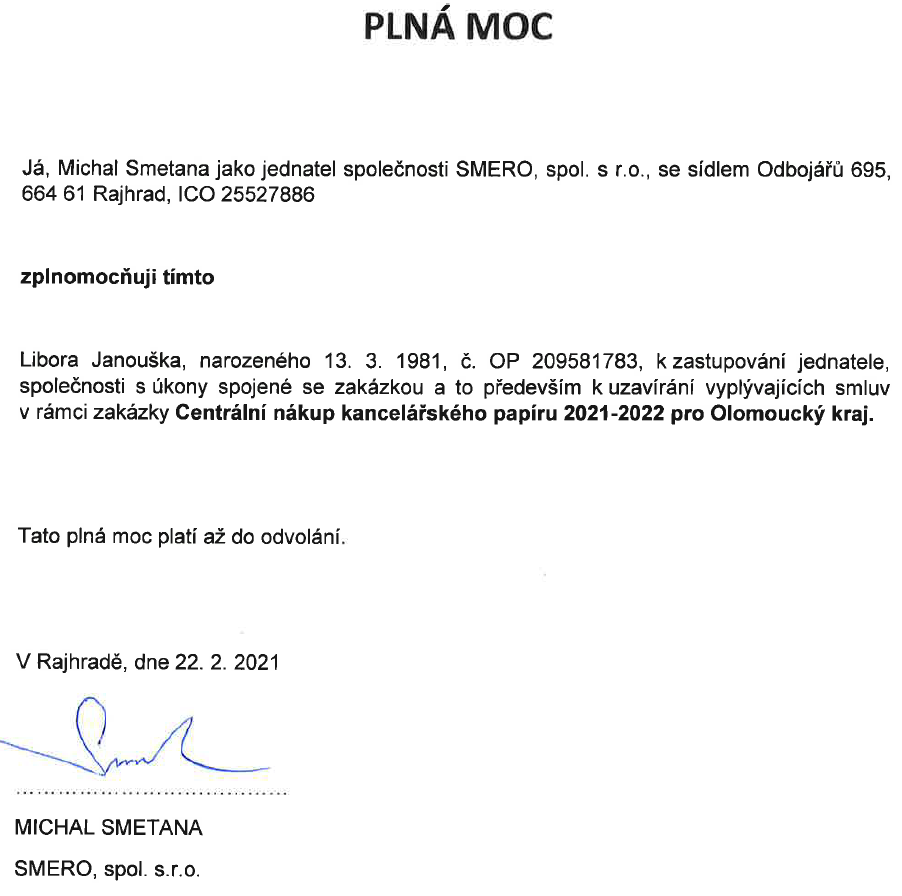 ........................................................................................Vlastivědné muzeum Jesenicka, p. o.                Mgr. Pavel Rušar                         ředitel    SMERO, spol. s r.o.Libor Janoušek na základě plné moci